                          RHSE overview 2022-2023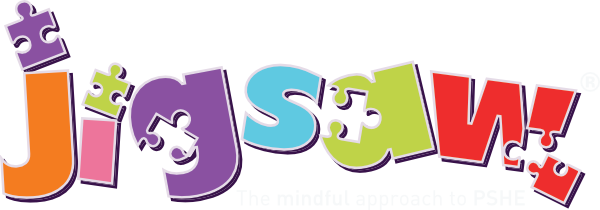 At Grange View First School, we follow the PSHE Jigsaw scheme which connects Personal, Social, Health and well-being.  It is taught at age appropriate level and allows for progression throughout their time in our school.Autumn 1Autumn 2Spring 1Spring 2Summer 1Summer 2Being me in the worldCaring friendshipsRespectful relationshipsOnline relationshipsMental well-being Celebrating DifferenceCaring friendshipsRespectful relationshipsOnline relationshipsBeing safeInternet safety and harms Dreams and GoalsRespectful relationshipsMental wellbeingHealthy MeBeing safeMental wellbeingPhysical health and fitnessHealthy eatingDrugs and alcoholHealth and preventionFirst Aid RelationshipsFamilies and the people who care for meCaring friendshipsRespectful relationshipsOnline relationshipsBeing safeMental – wellbeing Internet safety and harmChanging meFamilies and the people who care for meCaring friendshipsRespectful relationshipsOnline relationshipsBeing safeMental wellbeing